Załącznik Nr 1do Zarządzenia Nr 277/2023Prezydenta Miasta Zamośćz dnia 29 grudnia 2023 r.Wzór Karty Zamościanina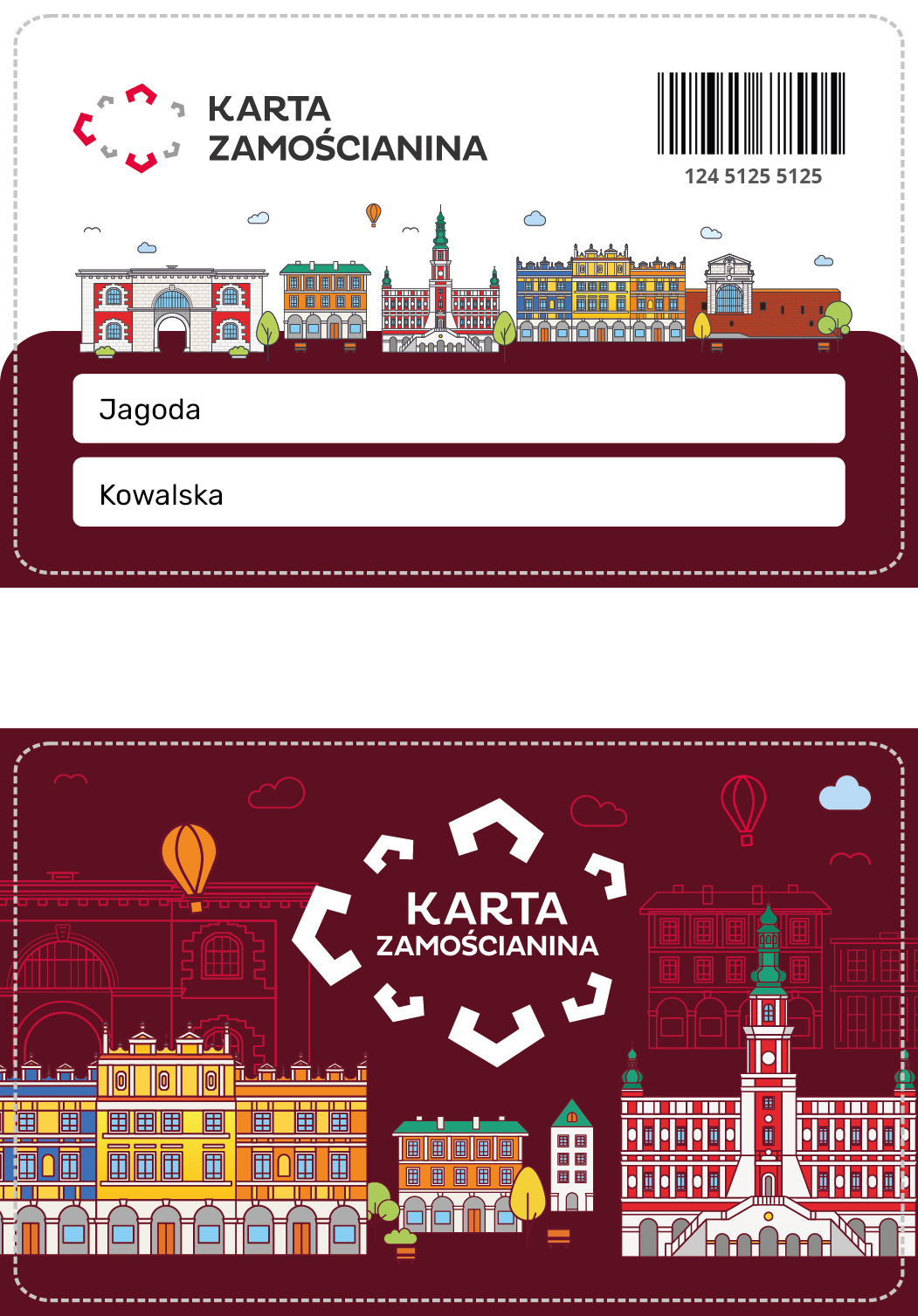 